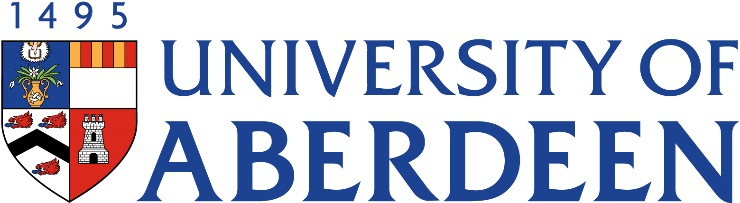 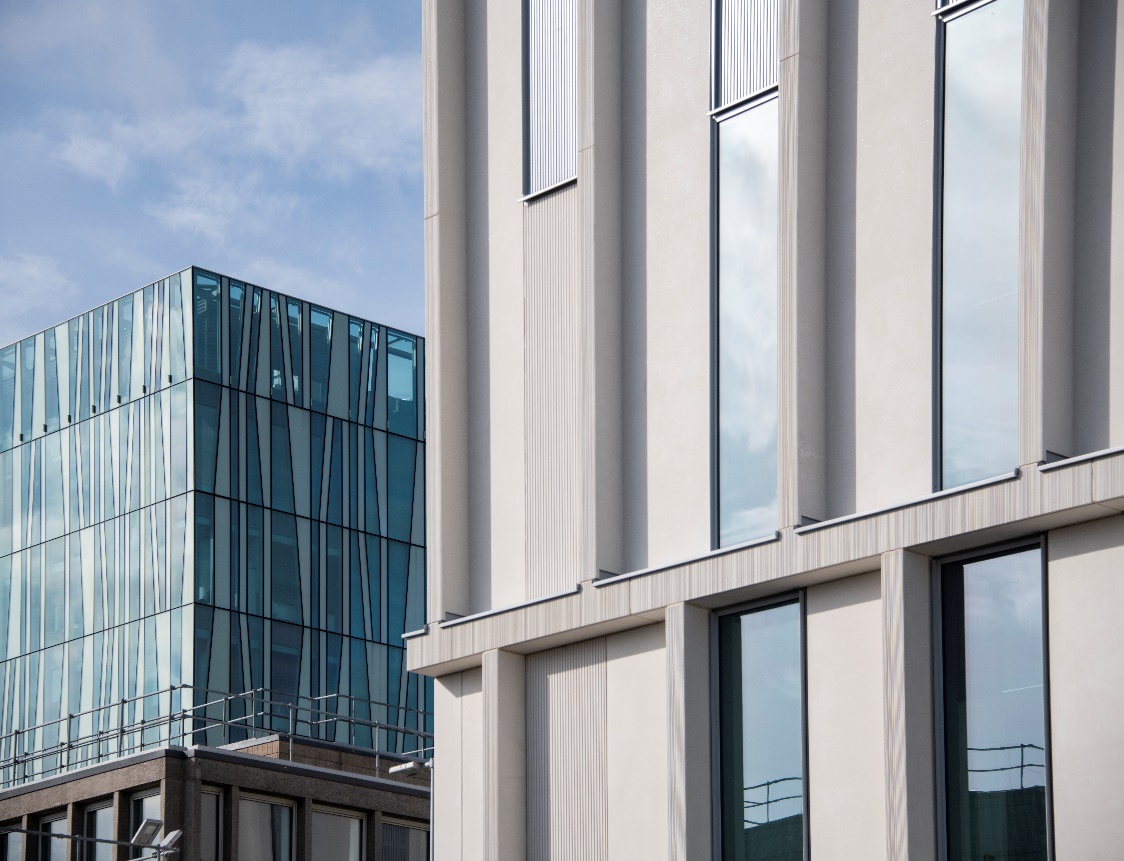 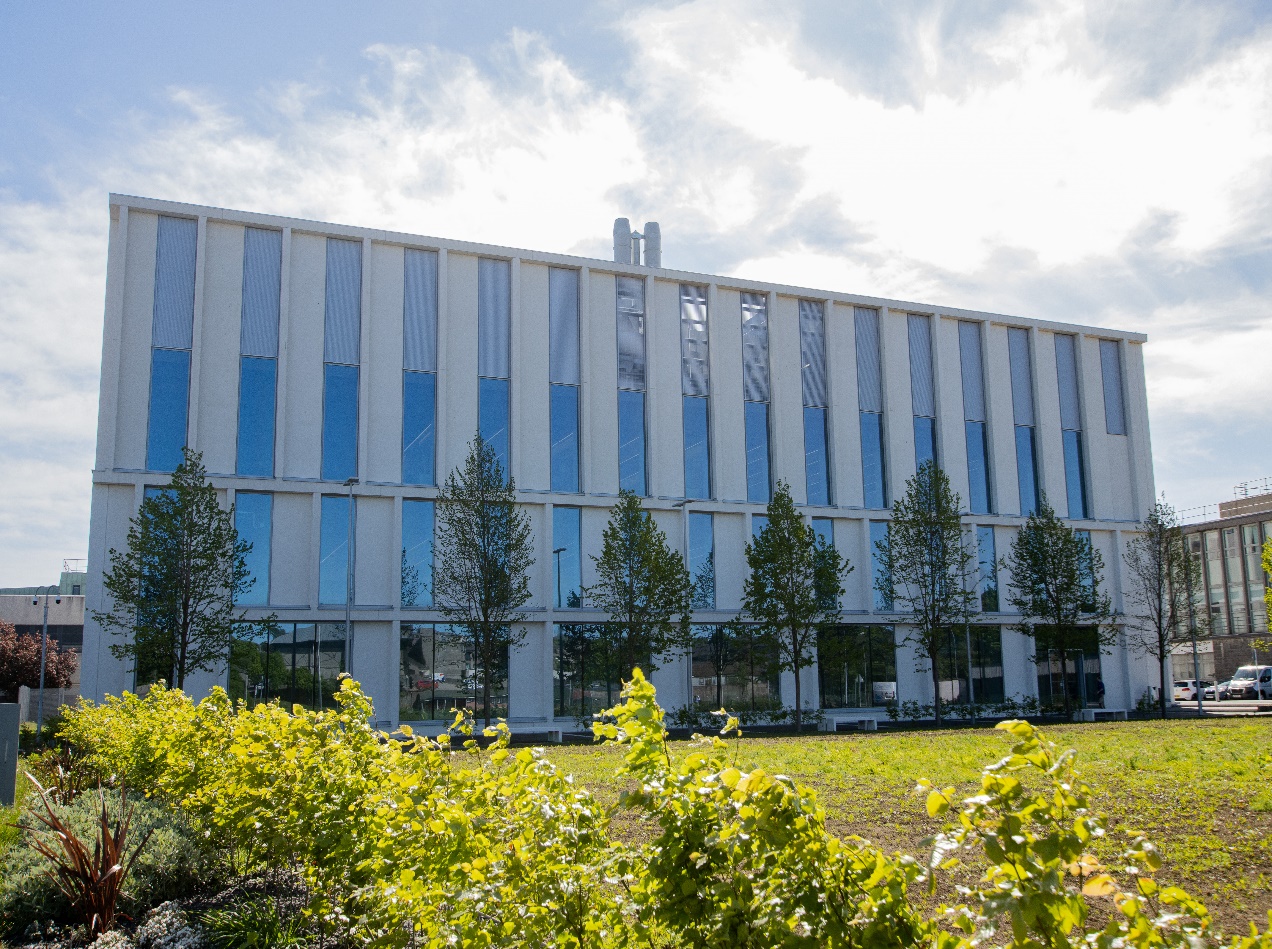 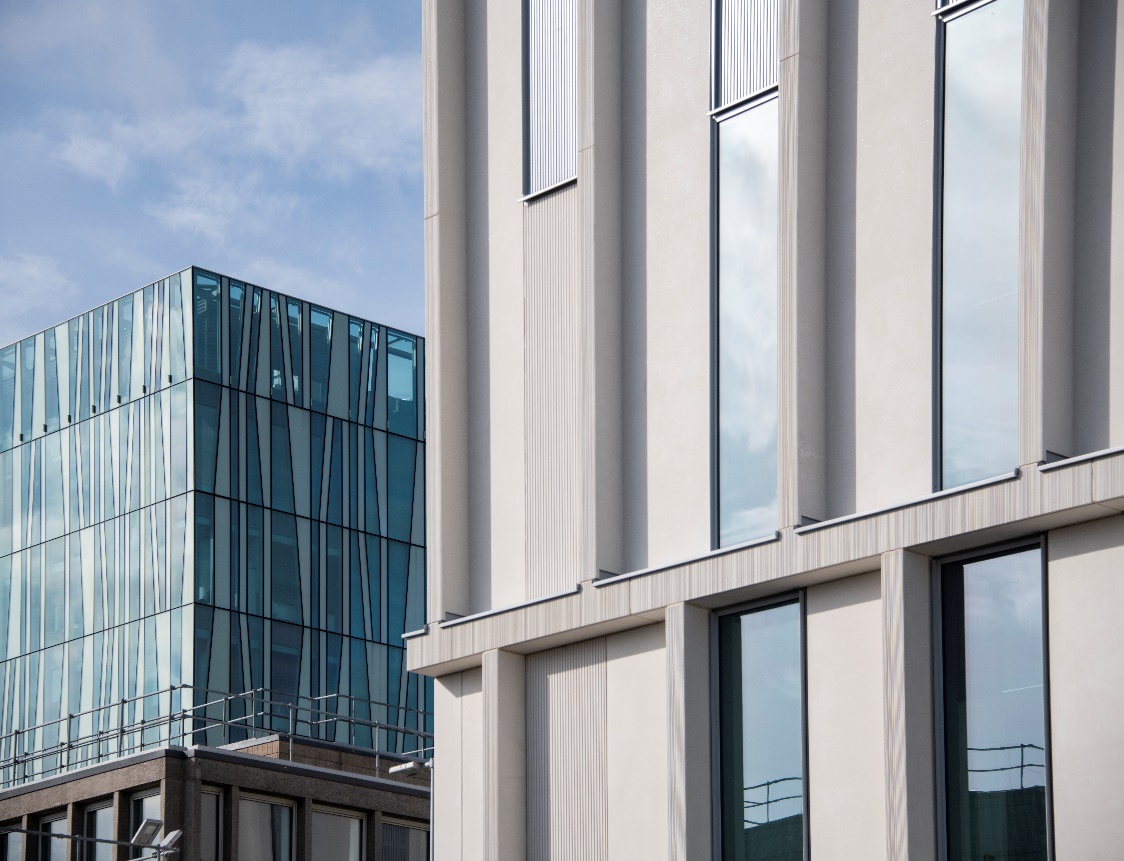 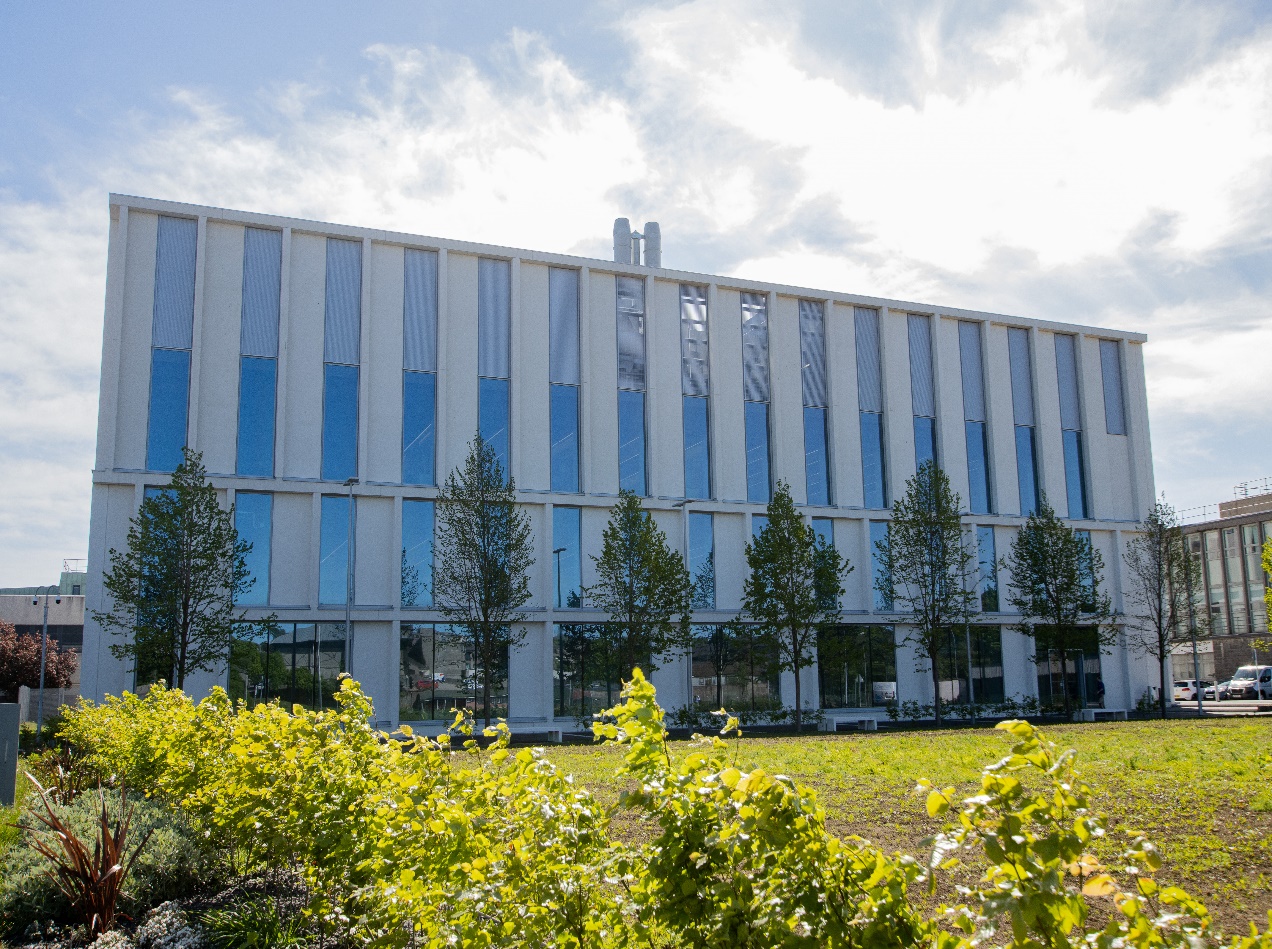 Course SummaryWelcome to ‘Working Out! Placement & Career Skills’ (BT3006). This course is intended to provide support and guidance in securing an industrial placement and to provide students with essential career information. This course is a prerequisite for all students wishing to undertake an industrial placement year i.e. if you do not take the course and pass the assessments (grade D1 or higher) you will not be able to go on a year-long placement.  This course covers the skills necessary to complete placement applications by exploring CV preparation, writing covering letters, completing application forms, identifying your skill sets and successful interview technique. It will prepare you for the workplace by making you aware of general employment skills and by helping you identify your own transferable skills. You are not guaranteed a placement by completing the course but the material covered will assist you to prepare high quality placement applications and outline how to perform well at an interview in order to maximise your chances of success. The pre-placement workshops delivered as part of this course will also provide an excellent introduction to completing graduate job applications.There are three key elements in the successful process of applying for an interesting, worthwhile placement year: the industrial placement co-ordinator, the careers service and you, the student.The industrial placement co-ordinator holds primary responsibility in respect of guidance and support of the students and will liaise with potential employers to maximise the chances of obtaining suitable placements. Students on placement will also have the full support of the placement co-ordinator during their year in industry.The careers service plays a major role in the process by providing vital assistance and information on recruitment and selection and should be consulted regularly throughout your search for a placement.The efforts and guidance of these two crucial elements are worthless unless you grasp the opportunities and apply yourself fully to the process of finding a placement. It is hoped that by working together as a cohesive partnership we can maximise your chances of successfully gaining a worthwhile year in industry but ultimately it will be your efforts and eager participation in the process that will be the major factor in determining your success.Course Aims & Learning OutcomesThe overall aims of the course are to extol the benefits of work experience and enhance your job-search skills.Following completion of the course students will have an appreciation of how to: identify their own portfolio of personal skills, competencies, values and interests and demonstrate how these relate to their placement and career choice.make effective written applications for employment.understand the key elements of good interview technique.Course Teaching StaffCourse Co-ordinator:Dr Ian Fleming (i.n.fleming@abdn.ac.uk)Assessments & ExaminationsThis course is assessed on coursework only – THERE IS NO EXAM. Your coursework will be marked as follows:Assessment One:	Completing an application form 		60%Assessment Two:	Writing a covering letter		40%It is important that you attend all teaching sessions otherwise you will miss essential information regarding assessment criteria and deadlines. To achieve an overall pass for the course you MUST obtain a Common Grading Scale (CGS) score of D1 or above for the entire course.Timetable for handing in Coursework:COURSEWORK:			DEADLINE FOR SUBMISSION:Application form		Monday 2nd October 2023 at 1700 Covering letter			Monday 23rd October 2023 at 1700All items of course work should be submitted online via MyAberdeen unless otherwise stated.  Work submitted after the deadline will be deemed to be late and WILL incur penalties and may not be graded.Work that is submitted late must be accompanied by a written explanation and/or a certificate from a medical practitioner. These should be securely attached to the relevant piece of work or handed to the course co-ordinator and should have your name clearly written on them.NB: Without a medical certificate only exceptional reasons will be accepted as cause for penalties not being incurred due to the late submission of work.Class RepresentativesWe value students’ opinions in regard to enhancing the quality of teaching and its delivery therefore, in conjunction with the Students’ Association, we support the Class Representative system.In the School of Medicine, Medical Sciences & Nutrition we operate a system of course representatives who are elected from within each course.  Any student registered for a course that wishes to represent a given group of students can stand for election as a class representative.  You will be informed when the elections for class representative will take place.What will it involve?It will involve speaking to your fellow students about the course you represent.  This can include discussing/noting any comments that they may have.  You will attend a Staff-Student Liaison Committee and you should represent the views and concerns of the students at this meeting.  As a representative you will also be able to contribute to the agenda. You will then feed back to the students after this meeting with information regarding any actions that are being taken.TrainingTraining for class representatives will be run by the Students’ Association.  Training will take place each half-session. For more information about the class representative system visit www.ausa.org.uk or email the VP Education & Employability vped@abdn.ac.uk. Class representatives are also eligible to undertake the STAR (Students Taking Active Roles) Award. Further information about this co-curricular award is available at: www.abdn.ac.uk/careers.Problems with CourseworkIf students have difficulties with any part of the course that they cannot cope with alone they should notify the course coordinator immediately. If the problem relates to the subject matter general advice would be to contact the member of staff who is teaching that part of the course. Students with registered disabilities should contact Mrs Jenna Reynolds (mailto:medsci@abdn.ac.uk) in the Medical Sciences Office (based in the Polwarth Building, Foresterhill) to ensure that the appropriate facilities have been made available. Otherwise, you are strongly encouraged to contact any of the following as you see appropriate:Course co-ordinatorCourse student representativesConvenor of the Medical Sciences Staff/Student Liaison Committee (Professor Gordon McEwan, g.t.a.mcewan@abdn.ac.uk)Personal tutorMedical Sciences Disabilities Co-ordinator (Dr Derryck Shewan, d.shewan@abdn.ac.uk) All staff are based at Foresterhill and we strongly encourage the use of email or telephoning the Medical Sciences Office (01224 437471) (medsci@abdn.ac.uk). You may have a wasted journey travelling to Foresterhill only to find staff unavailable.If a course has been completed and students are no longer on campus (e.g. work from second semester during the summer vacation) their coursework will be kept until the end of Freshers’ Week during the new academic year. After that point, unclaimed student work will be securely destroyed.Course Reading ListCottrell S. (2021) Skills for Success: Personal development and employability, MacMillanRook S. (2019) The Graduate Career Guidebook, MacMillanLecture SynopsisA series of lectures to help you to develop the skills necessary to complete placement applications by exploring CV preparation, writing covering letters, completing application forms, identifying your skill sets and successful interview technique. It will prepare you for the workplace by making you aware of general employment skills and by helping you identify your own transferable skills. 1 Summary of BT3006 course2 Application forms 3 Covering letters & CVs4 Different types of placement5 Interviews6 Speculative placement applications7 Presentations from returning placement students8 Workshop on placements9 Insights into working in a biotechnology company10 Getting the most from the placement year University PoliciesStudents are asked to make themselves familiar with the information on key education policies, available here. These policies are relevant to all students and will be useful to you throughout your studies.  They contain important information and address issues such as what to do if you are absent, how to raise an appeal or a complaint and how the University will calculate your degree outcome. These University wide education policies should be read in conjunction with this programme and/or course handbook, in which School specific policies are detailed. These policies are effective immediately, for the 2023/24 academic year. Further information can be found on the University’s Infohub webpage or by visiting the Infohub. The information included in the institutional area for 2023-24 includes the following: AbsenceAppeals & ComplaintsAvoiding PlagiarismAssessmentEmail UseFeedbackGraduate AttributesLate Submission of WorkMyAberdeenProfessional and Academic DevelopmentStudent Learning Service (SLS)Student Monitoring/Class CertificatesStudent DisciplineThe Co-curriculumMedical Sciences Common Grading ScaleCourse Timetable BT3006: 2023-2024Times are UK Time and show the timings of live sessions on campusVenue – Monday tutorials will all be delivered in the Auris Lecture theatre, old Aberdeen. Timetable Key:Core Teaching StaffThe Industrial Placement Scheme SummarisedDegree programmes with an integral industrial placement offer you the opportunity to spend the fourth year of your degree in paid employment. Placements vary considerably. In general terms, placements are in an industrial, commercial, research or business environment where you will obtain a breadth of practical experience to complement your degree. Ideally, not only will some of the skills that have been acquired during the first three years of your degree be used and enhanced, but also your knowledge of the subject will be developed. If you are successful and obtain a placement during level III you will complete a year-long, paid industrial placement during level IV before returning for the fifth and final part of your degree – your Honours year.  On successful completion of both your placement and your honours year you will graduate with an MSci.The Benefits of Undertaking a Placement YearRecent research shows that an average of 70% of work experience placements lead to a graduate job. Research also confirms that placements or periods of work experience are increasingly being used as a tool by employers for pre-selecting the best students for graduate roles. Your industrial placement year may therefore become a passport to employment where employers consider a work placement as a central part of their graduate recruitment processes. Other advantages of work experience include:Real life experience of working for 12 months in a field directly related to your degree.A good reference from your placement employer (this is immensely useful, whether applying for a job or for a PhD studentship after graduation).A chance to develop and apply your knowledge in a practical setting and see how your academic work relates to the real world.An opportunity to take a break from academic study and earn money.A more confident start to your research project in the Honours year.An excellent selling point for your graduate CV.An increased salary expectation on graduation.A more mature outlook on life.What Are Employers Looking For?When you start to investigate what employers are looking for in their graduate recruits you will discover that they request an impressive list of skills, knowledge and experience. It is important that during your industrial placement year you keep a record of experiences that contribute to your development. Reflecting on your placement learning and achievements should help contribute to your future career development.Completing an industrial placement allows you to experience workplace culture and makes you a more effective employee following graduation. Graduate employers welcome ‘transferable skills’ acquired during a work placement such as communication, numeracy, use of IT, group work and time management.  They are also keen to see that graduates can draw together aspects from the many courses that they have studied and relate them to the issues that will face them in ‘real’ employment. How to Apply For Placement OpportunitiesAn Industrial Placement is an invaluable experience for many students. The application process can be very demanding and you should try to remain positive and committed. During the application process you will learn a great deal about job-hunting and your own strengths and abilities. Throughout the process you can count on the support and encouragement of the industrial placement co-ordinator and the careers service.Students wishing to take a placement year must register at the start of term for the placement course, BT3006.  If you are not enrolled on a degree ‘with Industrial Placement’ don’t panic, we can enrol you on one if you find a placement.Students must have prepared an electronic copy of their CV by the date shown in the timetable. This is so that you are prepared to apply for any interesting placement opportunities that arise. Students should get general advice from the careers service in the first instance on whether their CV is in a suitable format to make competitive placement applications. They can also ask the placement coordinator for advice on their CV from a scientific perspective. CV’s can be updated at any time by the student when required.The application process for placements starts in September and takes the following format:Links to many companies offering placements are on the course MyAberdeen site.  Students should check these regularly as companies advertise opportunities at different times of the year and have different application deadlines.Additional placement opportunities, detailing the job description and financial arrangements, will be emailed to the class when they arise.To apply for a specific job follow the application procedure given in the job description (see Submitting Placement Applications).Record all placements for which you apply in the ‘Record of Placements Applied For’ at the end of this manual.You are encouraged to write brief notes on each placement for which you apply, picking out the aspects of the placement position that particularly interest you. The information you record will be extremely useful reference material if you are selected for an interview.Be sure to inform the placement co-ordinator of all placements for which you apply.Be sure to inform the placement co-ordinator if you are seeking your own placement.  These must be discussed with the placement coordinator before you accept a placement.Submitting ApplicationsThere are different types of application procedure:CV onlyCV and covering letterElectronic applications CV OnlyThese placements are usually advertised through the placement coordinator. Interested students should inform the placement co-ordinator who will collate all the appropriate CVs and forward them to the prospective employer.CV and covering letterAddress your letter of application to the person indicated in the job description. Remember to sign your letter appropriately. Submit your letter of application according to the procedure required for the placement and remember to also attach or enclose your CV. If your letter is to be submitted to the placement co-ordinator they will collate the letters and CVs and forward them to the company on your behalf.Electronic applicationsElectronic applications are submitted directly to the company through the Internet. Make sure that you inform the placement co-ordinator if you submit a direct application to any company.If you require any assistance in completing applications please contact the placement co-ordinator or the careers service well in advance of the closing date. Draft placement applications should be submitted, via e-mail, to the placement co-ordinator and/or the Careers Service for checking. The course teaching staff are happy to provide application advice at the end of each weekly teaching session. The careers service is also available, free of charge, to students who require assistance. Please see the Careers Service Web Site for information on booking appointments to have applications checked.NB. Placement applications received after the relevant closing date will not be considered.  Self-Generated PlacementsIf you plan to write to prospective employers yourself you must make an appointment with the industrial placement co-ordinator to discuss your ideas. This will avoid duplication of effort – we may have placement arrangements with these prospective employers already. Although you may initiate contact with a potential placement employer all placements must be vetted and approved by the placement co-ordinator. If you are offered a placement by one of your own contacts you must check with the placement co-ordinator that the work programme meets your degree requirements and ensure that the placement provider is fully aware of his role and responsibilities when taking on a placement student, including issues such as placement year assessment and health & safety.Interview ArrangementsIf you are selected for interview the company/placement co-ordinator will contact you by e-mail or telephone to inform you of the interview date, time and location. Before you go for an interview the placement co-ordinator will discuss the arrangements with you to make sure that you know how to get there and have some idea of what you are going to say. Please keep the placement co-ordinator well informed if an organisation contacts you directly and arranges an interview or rejects you.You are strongly advised to arrange a mock interview with the Careers Service before you attend your first placement interview.  If you decide to withdraw your application for a placement you must let the placement co-ordinator know. If you are unsure of what to do, you must see the placement co-ordinator to discuss the problem.If you are offered a placement either the company or the placement co-ordinator will contact you by e-mail or telephone. Sometimes the result of an interview will be released the day of the interview, or you may have to wait several weeks before you hear the outcome – please be patient.  Some placement positions may also have second interviews so pace yourselves! If the organisation contacts you directly and offers you the job please inform the placement co-ordinator immediately.If you are offered a placement you will not normally be able to change your mind once you have made a decision whether to accept it.What To Do If You Are UnsuccessfulRemember, if you get to the interview stage the company thinks you can do the job. However, the interview process is highly competitive, with students perhaps coming from all over Europe to apply for these placements. If you are unsuccessful it may be that there was little wrong with your performance at interview, just that someone else performed better on the day or was more suited to the position. Ultimately there can only be one person selected for each placement.You need to see this as a learning process. Reflect on your performance at interview so, if necessary, you can put any disappointments to positive use. Remember this is a marathon not a sprint, placements are gained throughout the academic year from October to August. The whole process sometimes takes months from first applying, to short listing until interview arrangements are made.If you would like to discuss an unsuccessful interview performance you are encouraged to make an appointment with the Careers Service.Accepting Your PlacementAs part of accepting a placement position you may be required to send a letter of acceptance. If you are offered the placement verbally, face-to-face or over the phone then you should accept it the same way. However, you should back this up by a letter of acceptance as this allows you to acknowledge that you are aware of what you have accepted. If your offer was made via email it is acceptable to send your acceptance letter via email – it is still a written document.Guidelines on writing acceptance letters are given later in this manual.Things To Do After You Have Secured A PlacementImmediately prior to the Level III examination period there will be a placement briefing session to cover placement year assessment and industrial placement health & safety. Meeting arrangements will be circulated during the second semester. You will not be able to commence your placement if you do not attend this session – a register will be taken.NB. Normally students who have not passed all Level III courses will not be allowed to take an industrial placement. Where a student has not passed all Level III courses and wishes to undertake a placement he or she should consult the Placement Co-ordinator.Support From The University During Your Placement YearThe industrial placement co-ordinator will be available to discuss any problems or queries during your year in industry. You can contact the co-ordinator by phone or e-mail. Please refer to the list of university contact details below.At the start of your industrial placement year you will receive an industrial placement manual (BT5007). The manual contains detailed information about placement year deadlines. In order to pass your placement year and qualify for an MSci degree you are required to complete a thesis and receive satisfactory marks from both your employer and academic staff (overall D1 or above).Industrial Placement Coordinator Role And Contact InformationThe industrial placement co-ordinator is responsible for the University administration, co-ordination, monitoring and evaluation of the industrial placement.Contact may be made by e-mail, fax or directly to the address below, or via the Secretaries in the School office.The industrial placement co-ordinator is also responsible for:development of contacts with companies willing to take placements;acting as first point of contact for industrial supervisors;co-ordination of student applications for industrial placements;the preparation and distribution of this manual;maintenance of regular contact with students during their placements;collation of students’ and supervisors’ reports during the placements;organisation of academic assessment for final reports; anddistribution and collation of the student course evaluation form.Contact InformationDr Ian Fleming					Direct Tel:		+44 (0) 1224 438357Industrial Placement Co-ordinator		School of Medicine, Medical Sciences & Nutrition		E-mail:	i.n.fleming@abdn.ac.uk Institute of Medical Sciences			Room No: IMS 6:16	University of Aberdeen			ForesterhillAberdeen AB25 2ZDSchool Office:								+44 (0) 1224 437469School Secretary:							j.reynolds@abdn.ac.uk
The Careers Service also provides valuable information regarding recruitment and selection. This service is free and you are encouraged to make full use of it throughout your placement application process.Careers Service				Departmental Tel:	+44 (0) 1224 273601University of Aberdeen			Departmental Fax:	+44 (0) 1224 27210948 College Bounds				E-mail:			careers@abdn.ac.ukAberdeen					Web:			www.abdn.ac.uk/careersAB24 3UXMrs Rhona Gibson (Careers Service)				Tel	+44 (0)1224 272571								e-mail:	r.gibson@abdn.ac.ukAppointment booking system:-  www.abdn.ac.uk/careers/about/advice-guidance-235.phpCompiling Your CVYour CV is a marketing tool and is used to advertise yourself to potential employers. As you only get one chance to make a first impression with your CV it is vital that you get it right! Even if you are not considering applying for a placement you should already be thinking about your CV for when you graduate. You will need to update your CV every 6 months or on completion of a new course or work project in order that it contains the latest information. A CV is not a static thing but should evolve with you throughout your career.Every time you apply for a new job you must also alter your CV as it should be tailor-made for each position. It is not enough just to alter the covering letter. Since each job will have specific requirements one general CV cannot match all jobs. When a CV does not highlight the requirements of a particular post it may be summarily rejected without further consideration.When it comes to designing your CV the general rule of thumb is – keep it simple and no longer than two pages of A4. If you cannot convince a company to offer you an interview in two pages then you are not right for the job. (As your career progresses you may find that your CV will lengthen slightly, but certainly not by much.) When you print your CV do so on one side of the paper only – never print it back-to-back – and when printing your own applications print your CV on the same type of paper as you print your covering letter or other accompanying documents.What To Include In Your CV - The BasicsYour DetailsInclude your name, address where you can be contacted (home or term-time address or both), telephone number(s) and email address (give the email address you use the most). There is no need to give your age, date of birth, sex or marital status. Your nationality may be required if applying for work overseas.It is a good idea to write your name in a larger font than the rest of your CV to make it stand out. If applying for a job from an existing one use your home address (unless you want your current employer to know you are job hunting) and use a personal email address. If you have a ‘joke’ email name create a new account for the purposes of job-hunting – you do not want prospective employers to know you as ‘sexybabe101@hotmail.co.uk’. It is a good idea to include a mobile telephone number if you have one but only if you use your mobile telephone. It is permissible to give times when it is best to contact you so you are not interrupted in lectures (or work).If you are going to be required to drive for any particular job it is worth mentioning that you have a full, clean driving licence (assuming you do).Personal StatementThis should be one short paragraph to catch the attention of your reader and entice them to find out more about you. Use this to highlight your main skills and relate them to the job for which you are applying.SkillsThis is, arguably the most important section of your CV and before you rush off to compile a list of all the things that you are capable of doing you should take some time to understand which skills are important for the specific job for which you are applying. If you are unclear about which skills the job requires because the job advert gives little information search similar job titles on the internet and note what those positions are looking for. Once you have done that, create a list of your matching skills and competencies.  Also include generic skills such as the ability to speak any foreign languages (including at what level i.e. basic or fluent).Skills which are particularly popular with employers include Communication (both oral and written), Teamwork, Initiative, Problem Solving, Flexibility, Computer Skills and Technical Skills. Some of these speak for themselves e.g. technical skills such as competency in real-time PCR and Western blot analysis, but some such as initiative or teamwork may require to be backed up with specific examples.EducationList your education in reverse chronological order detailing the grades you received. Do not go further back than secondary school. Include any special awards or diplomas you have received e.g. ‘Awarded class merit certificate in pipetting’.Work ExperienceAgain this should be in reverse chronological order. Do not go into too much detail here unless the skills used/learned are directly relevant to the job for which you are applying. If you worked as a barman at the weekends you will not need to explain what your duties included. Do include dates during which you were employed in each post.Hobbies And InterestsThese are optional but are a good way of showing the reader that you are a rounded individual with broader interests than your studies alone. In the example below I have listed these under the heading ‘positions of responsibility and extracurricular activities’ but this is a personal choice and the final layout of your CV is up to you.ReferencesYou will be asked to provide the name and contact details of two referees on your CV when applying for an industrial placement. These are generally your personal tutor and one referee not connected with the University e.g. your current employer if you have a part-time job. This is not a hard and fast rule however but you should select people who you are confident will provide you with a favourable reference. Always ask a referee if they are willing to provide a reference before giving his/her details. It is best not to use personal referees unless requested to do so as these will always give favourable references and are not looked upon with such high regard as work or academic references. Later in your career you may not want to include contact details of your referees on your CV as you may not want your current employer being informed that you are seeking alternative employment. If this is the case it is acceptable to state that references are available on request.Things To Avoid - Recruiters' CV Pet PeevesSpelling Errors, Typos And Poor GrammarThere is No Excuse for poor spelling or grammar. Do not simply rely on the spell check on the computer though. ‘Skills’ and ‘Spills’ are both correctly spelled but mean entirely different things. Make sure you carefully read through everything you have written and, if possible, ask a friend to double check your work for you. Potential employers are especially disappointed by applicants who describe themselves as ‘an excellent communicator’, but then go on to demonstrate bad spelling and grammar, which tells them something different.Unqualified CandidatesYou may want the job, but if you do not have the skills and experience needed employers will feel you are wasting their time. However, as a general rule of thumb, if you have 75% of the skills or experience requested, apply!!Inaccurate Or Missing Contact InformationHow can you be contacted if your phone number is missing a digit or your email address is incorrect?Inaccurate Or Missing DatesEmployers need to know ‘when you worked where’ to get a better understanding of your working history and to carry out any necessary background checks. Missing dates, especially for long periods of time, could result in your CV being discarded. If you have gaps explain them in your covering letter – not in your CV. (This may be more important later on in your career.)Long CVs And/Or Long ParagraphsMost employers simply do not have the time to read them! Focus on the skills and accomplishments that directly apply to the job for which you are applying. Every word counts so do not dwell on the specifics of each job, but rather highlight the areas which were specific to you.Personal Information Unrelated to the JobThere is no need to include your age, date of birth, marital status, number of children etc. Anything personal that is not directly linked to the position takes away from the point of your CV and will be ignored by employers.Poor FormattingDifferent typefaces and borders may look great on paper but if your CV needs to be scanned or emailed to a company these may not turn out as originally designed – keep things simple. If in doubt convert any electronic copies of CVs to pdf files to retain their original formatting. Also take care to ensure that you are consistent throughout – keep headings in the same font and general information in the same font. Take a good look at the overall appearance of your CV when it is printed out. Is it tidy? Does it look lopsided? You want it to look neat and organised and not as though you have tried to cram in as much information as possible in the limited space.More Help and InformationFor more information on writing CVs you should visit:http://content.monster.co.uk/section328.asp?WT.srch=1&WT.mc_n=JS_UK_GOOG_CVThis site gives excellent advice on all aspects of applying for jobs including writing CVs and covering letters and filling out application forms. The University Careers Service web site also has advice on CV writing and a number of useful interactive resources for you to utilise at:www.abdn.ac.uk/careers/cv-applications-interviews/cvs-138.phpCV ExampleJANE SAMPLE 99 University Street, Aberdeen, AB24 3TU j.sample.18@abdn.ac.uk | 07123 456789 | www.linkedin.com/jane.sampleEDUCATION2018 – 2023 MSci Biochemistry with Industrial Placement, University of AberdeenThis covers many areas of biochemistry at the molecular, cellular and organ system levels. Courses studied include:• Level III: The Molecular Control of Cell Function, The Molecular Biology of the Cell, Molecular Microbiology, Working Out? Placement and Career Skills• Level II: Molecular Biology of the Gene *(A4), Energy for Life (B2), Genes and Evolution (A3), Microbes, Infection and Immunity (A5), Introduction to Bio-Business (B1), Organic and Biological Chemistry (B1), Foundation Skills for Medical Sciences (A2), Research Skills for Medical Sciences (A3) • Level I: Chemistry for the Life Sciences 1 (A3) & 2 (A2), The Cell (A4), Introduction to Medical Sciences (A3), Fitness, Performance and Survival (B2), Understanding Data (A5), Science and the Media (B3), Understanding the Physical World (B2), Introduction to the Science of Sport, Exercise and Health (B1) (*University Common Grading Scale: First Class Honours A1 – A5; Upper Second Class B1 – B3; Lower Second Class C1 – C3.) 2011 – 2017 Central High School, Edinburgh • Advanced Highers: Chemistry (A), Biology (B) • Highers: Biology (A), Chemistry (A), Maths (B), Physics (B), English (C)(*University Common Grading Scale: First Class Honours A1 – A5; Upper Second Class B1 – B3; Lower Second Class C1 – C3.) 2011 – 2017 	Central High School, Edinburgh • Advanced Highers: Chemistry (A), Biology (B) • Highers: Biology (A), Chemistry (A), Maths (B), Physics (B), English (C)WORK RELATED SKILLS Lab/Technical• Competent in laboratory techniques such as pipetting, microscopy, staining and colorimetry.• Taught courses included practical experience in DNA extraction, PCR, ELISA & Gel electrophoresis. • Confident at learning new techniques and enjoy working safely within a laboratory environment. Communication • Initiated email, phone and social media contact with mentees in in my role as a student mentor, to ensure appropriate support was provided during lockdown and student-facing Covid restrictions. • Developed confidence in speaking to large groups by delivering presentations as part of my course. • Written skills have been developed and enhanced through researching laboratory reports and essays. IT/Digital Skills• Confident user of MS packages, including Teams, Excel, PowerPoint and Word.• During lockdown, completed courses on Code Academy in Python and Data Science. Teamwork• Coordinate with Debater Committee in role as Secretary to confirm high profile speakers, including MPs and MSPs, to attend debates which were hosted online through MS Teams in session 2020/21. • As a Covid-19 Processing Operative, managed the processing of tests quickly, accurately and in partnership with colleagues working across all stages of the testing process. Leadership• Provided instruction to students on the correct way to administer Lateral Flow Tests and proactively updated documentation as required. • As senior member of Debater Committee, chaired debates and deputised for President if needed.WORK EXPERIENCENovember – December 2020	 Covid-19 Processing Operative, University of Aberdeen• Processed Covid-19 test samples from students, in accordance with the Scottish Government’s guidance to universities to permit students to return home for the Christmas holiday period.• Tested staff and student Lateral Flow Tests and submitted data online while adhering to infection control protocols. October 2018 – November 2020	 Checkout Assistant, Sainsbury’s, Aberdeen• Communicated with customers, processed sales and responded to product queries. • Assisted customers with product location and provided details of store promotions. • Worked in a team to deliver an efficient and friendly service. • Successfully transferred to Aberdeen from Edinburgh store, where I worked during my gap year. July 2014 – September 2014 	Waitress, Pizza Express, Edinburgh • Managed the food and drinks orders for several tables within a busy family restaurant.• Worked as an efficient member of the restaurant team to serve meals within an appropriate time scale.GAP YEAR 2017 – 2018 		Travelling • Travelled through South-East Asia, Australia and New Zealand, having worked at Sainsburys for 4 months to raise funds for my tripINTERESTS & ACHIEVEMENTSUniversity of Aberdeen Debater• Elected to the role of Debater Secretary for sessions 2020/21 and 2021/22. This involves organising Society meetings with the Debater Committee, taking minutes at meetings, publicising events to Society members, and working as part of a team to generate ideas for meetings and events. Student 4 Student Mentor• Support new students to settle in at university and support them during their first year.• As mentor, was responsible for signposting mentees to appropriate support if required and undertook detailed training encompassing confidentiality and professionalism. Careers Ambassador • As the Careers Ambassador for Biomedical Science students, I created a survey to assess demand for careers workshops and canvassed student opinion about the Careers Service. • Reviewed and checked weblinks for Biochemistry careers resources and recommended additional publications. STAR (Students Taking Active Roles) Award • Currently participating in STAR Award through engaging with skills development and employability workshops in recognition of my role as Debater Secretary. REFERENCESAvailable on requestWriting a Covering LetterA good covering letter introduces you to the reader and stimulates interest in your attached CV. It is an essential and often underrated part of your job application.Tips for Covering LettersKeep it brief – no more than one side of A4.Design your layout to use the full page of paper.The style is formal – these are business letters.Use simple, short sentences.If addressed ‘Dear Sir/Madam’ end ‘Yours faithfully’.If addressed to a named person end ‘Yours sincerely’.Type your name underneath your signature.Covering Letter - LayoutEmployer’s name							Your full addressand full postal address							including postcode Date of application.Dear Sir/Madam (or the name of the person to whom you are applying)Re: Post title (reference number)The opening paragraph explains where you saw the advertisement or how you learned of the vacancy and identifies the job you are applying for. You should also use this paragraph to introduce yourself to the prospective employer so that they can understand who you are. This paragraph should also very briefly state why you are interested in that particular job.The second paragraph should explain why you are interested in applying to this particular organisation (ie why you are interested in them). This could include:Its area of specialisationIts size (large, medium, small)The placement or training programme on offerAnything else that you find interesting about them (e.g. look at their mission statement to gain some insight)The third paragraph should explain why the organisation should be interested in you. This could include:Your degree/courses that you have taken and how they are relevant to the placement on offerYour work experience (make sure that you relate aspects of this to the placement on offer)Skills that you can bring to the placement   Add any relevant information that was not included in your CV.The final paragraph should very briefly sum up your suitability for the placement on offer. Mention when you are available for interview. Try to end on a positive note. But do not make it sound as if you ASSUME that you will get an interview (as that would put off most prospective employers).   Yours faithfully, (or sincerely)}}	If possible leave 5 full lines}	here to sign your name}	(hit enter/return 6 times on the keyboard)}Type your nameCovering Letter - ExampleDr F. Stein								A. StudentFirst Laboratory Services 						First Floor Left15 Testing Lane								4 Highrise CrescentCambridge								AberdeenCA34 9LP 								AB53 5QA20 August 2023Dear Dr Stein,Re: Forensic Science placement student (Ref. No. FZY009AX)I read with great interest your advertisement in New Scientist for a Forensic Science placement student. I am a third year undergraduate student studying molecular biology at the University of Aberdeen, and am looking to secure a year-long placement for my university degree so that I can achieve an undergraduate MSci. I would like to further my skills and knowledge in a forensic environment which offers a varied workload and demands a high level of trust and responsibility.First Laboratory Services are the market leader in the supply of forensic science services to police forces in England and Wales, as well as being a recognised source of forensic training. I believe that the advertised post would provide me with an excellent opportunity to learn about additional practical aspects of forensic science which would greatly enhance my future career prospects in the area. I am particularly enthused by your mission statement to leave no crime unsolved and believe that I would acclimatise very quickly into the professional work environment offered by your organisation.    During my degree I have developed a range of skills which make me suitable for the role. I worked for 10 weeks in the laboratory of Prof. H. Smith, at Aberdeen University, where I examined the effects of diet on the development of bone. This complemented my studies, and together they provide me with an excellent understanding of molecular and cellular biological assays. I have also accrued knowledge of the broad range of tools available to researchers in these disciplines, including DNA extraction and real-time PCR. The necessity to manage my own time throughout my university career has developed my ability to work under pressure and to tight deadlines. In addition, my weekend job teaching horse riding at the local riding stable has helped enhance my interpersonal skills and ability to work together with people from all ages and backgrounds. I believe that my technical, time management and interpersonal skill make me well suited to the placement on offer. I would welcome the opportunity to discuss my application in person and am available for interview at your convenience. I look forward to hearing from you in due course.Yours sincerelyA. StudentCompleting Application FormsAn application form is often your first chance to tell a potential employer about yourself. Sometimes it is your only chance. Producing a good application form requires a lot of time and thought. As with your CV, it needs to be well presented and needs to stand out from the others in order to get you that vital interview.Helpful tips when completing an application formAlways make a copy of the blank application form and use this to complete a draft.Make sure you read through the form and follow any instructions, e.g. use black ink, block capitals etc. If there are no instructions always use black or dark blue ink. This is in case the form is to be scanned or photocopied.Always answer the questions honestly but tailor your responses to what the company is looking for.Make sure your answers are easy to read and interesting.Do not answer any of the questions with ‘please refer to my CV’.Never leave any questions blank.Aim for quality not quantity but make full use of the space/word limit provided.You are asked to complete an application form for a hypothetical position in assessment one. Please refer to the guidelines above and in the instructions for assessment one when completing the form.Monitoring FormsOccasionally some companies operate an Equal Opportunity Policy and you may be required to complete your application form omitting your name, gender, marital status, age and religion. You will be asked to record these details on a separate Monitoring Form. This enables the Employer/Selector to look at application forms without knowing any of the applicants’ personal details.Preparing For InterviewsBefore The InterviewEnsure all travel arrangements are prepared and plan your route to allow for any delays.Aim to arrive half an hour before your interview so you have time to relax.Take a copy of your CV/application form and covering letter. This is what your interviewer will be basing your interview on and asking questions from.Ensure you are aware of the job profile.Do lots of background research on the company you are attending.Prepare two or three questions to ask the employer at the end of your interview.Dress smartly but ensure you will be comfortable.During The InterviewYou only have one chance to give a good impression so:Be polite to everyone you meet.Speak clearly and firmly.  Do not speak too quickly.Avoid distracting mannerisms such as folding your arms or touching your face. Do not fidget.Reply as precisely as possible and avoid answering simply with ‘yes’ or ‘no’.Be positive about yourself and explain how your skills and qualities can be of benefit to the job in question.Maintain good eye contact with the interviewer.  In panel interviews, concentrate on the questioner but also look at the other panel members from time to time.Possible Interview Questions They May Ask YouWhy did you choose this course/university?Which aspects of your course do you like the best/least?Where do you see yourself in 5 years’ time?Why are you interested in working for this company?What skills would you expect to gain during your placement year?What class of degree/grade do you expect to achieve?Possible Interview Questions You May Wish To AskWhat will the work involve?Will I stay in one department or will I move around?Will I have a training programme?Will I have appraisals?What is the cost of living in the area? Is it easy to find accommodation?Writing An Acceptance LetterAs part of accepting a placement position you may be required to send a letter of acceptance. If you are offered the place verbally, face-to-face or over the phone then you should accept it the same way. However, you should back this up by a letter of acceptance as this allows you to acknowledge that you are aware of what you have accepted. If your offer was made via email it is acceptable to send your acceptance letter via email – it is still a written document.The following points need to be addressed when accepting a placement: -Thank the person making you the offer.Refer to the letter date and position you have been offered.State that you wish to accept the offer.Indicate that you will look forward to joining their team.Confirm or request the start date.Remember to sign your letter.Please refer to the sample acceptance letter overleaf.Acceptance Letter – ExampleDr F. Stein								A. StudentFirst Laboratory Services 						First Floor Left15 Testing Lane								4 Highrise CrescentCambridge								AberdeenCA34 9LP 								AB53 5QA30 November 2023Dear Dr Stein,Re: Trainee Forensic Scientist (Ref. No. FZY009AX)Thank you for your letter dated 28 November 2023 offering me a 12 month placement with First Laboratory Services.I would be delighted to accept and would be grateful if you could confirm my starting date. I look forward to working with you and your team during the forthcoming year.If you require any further information please feel free to contact me.Yours sincerelyAnne StudentRecord of Placements Applied ForRecord of Placements Applied ForInterview Assessment FormComplete this form as soon as possible after your interview (be honest!).Was I on time?			Yes/ No		Was I confident?		Yes/ NoWere my answers clear?	Yes/ No		Was I relaxed?			Yes/ NoWas I enthusiastic?		Yes/ No		Was eye contact good		Yes/ NoDid I speak clearly		Yes/ No		Did I fidget?			Yes/ NoWas my posture good?		Yes/ No		Was I well mannered?		Yes/ NoDid I sound coherent?		Yes/ No		GradeGrade PointCategoryHonours ClassDescriptionA122ExcellentFirstOutstanding ability and critical thought Evidence of extensive readingSuperior understanding The best performance that can be expected from a student at this levelA221ExcellentFirstOutstanding ability and critical thought Evidence of extensive readingSuperior understanding The best performance that can be expected from a student at this levelA320ExcellentFirstOutstanding ability and critical thought Evidence of extensive readingSuperior understanding The best performance that can be expected from a student at this levelA419ExcellentFirstOutstanding ability and critical thought Evidence of extensive readingSuperior understanding The best performance that can be expected from a student at this levelA518ExcellentFirstOutstanding ability and critical thought Evidence of extensive readingSuperior understanding The best performance that can be expected from a student at this levelB117Very GoodUpper SecondAble to argue logically and organise answers well Shows a thorough grasp of conceptsGood use of examples to illustrate points and justify argumentsEvidence of reading and wide appreciation of subjectB216Very GoodUpper SecondAble to argue logically and organise answers well Shows a thorough grasp of conceptsGood use of examples to illustrate points and justify argumentsEvidence of reading and wide appreciation of subjectB315Very GoodUpper SecondAble to argue logically and organise answers well Shows a thorough grasp of conceptsGood use of examples to illustrate points and justify argumentsEvidence of reading and wide appreciation of subjectC114GoodLower SecondRepetition of lecture notes without evidence of further appreciation of subjectLacking illustrative examples and originalityBasic level of understandingC213GoodLower SecondRepetition of lecture notes without evidence of further appreciation of subjectLacking illustrative examples and originalityBasic level of understandingC312GoodLower SecondRepetition of lecture notes without evidence of further appreciation of subjectLacking illustrative examples and originalityBasic level of understandingD111PassThirdLimited ability to argue logically and organise answersFailure to develop or illustrate points The minimum level of performance required for a student to be awarded a passD210PassThirdLimited ability to argue logically and organise answersFailure to develop or illustrate points The minimum level of performance required for a student to be awarded a passD39PassThirdLimited ability to argue logically and organise answersFailure to develop or illustrate points The minimum level of performance required for a student to be awarded a passE18FailFailWeak presentation Tendency to irrelevance Some attempt at an answer but seriously lacking in content and/or ability to organise thoughtsE27FailFailWeak presentation Tendency to irrelevance Some attempt at an answer but seriously lacking in content and/or ability to organise thoughtsE36FailFailWeak presentation Tendency to irrelevance Some attempt at an answer but seriously lacking in content and/or ability to organise thoughtsF15Clear FailNot used for HonoursContains major errors or misconceptionsPoor presentationF24Clear FailNot used for HonoursContains major errors or misconceptionsPoor presentationF33Clear FailNot used for HonoursContains major errors or misconceptionsPoor presentationG12Clear Fail/Abysmal-Token or no submissionG21Clear Fail/Abysmal-Token or no submissionG30Clear Fail/Abysmal-Token or no submissionBlue = Live classes delivered in person Yellow = AssessmentsGrey = No scheduled classes for BT3006 on these daysDateTimePlaceSubjectSessionStaffTeaching Week 8Teaching Week 8Teaching Week 8Teaching Week 8Teaching Week 8Teaching Week 8Mon 18 Sep13:00-14:00Auris Lecture theatreCourse introduction. General questions about the course & placementsTutorial IFTue 19 SepWed 20 SepThu 21 SepFri 22 SepTeaching Week 9Teaching Week 9Teaching Week 9Teaching Week 9Teaching Week 9Teaching Week 9Mon 25 Sep13:00-14:00Auris Lecture theatreDiscussion about application formsTutorialRGTue 26 SepWed 27 SepThu 28 SepFri 29 SepTeaching week 10Teaching week 10Teaching week 10Teaching week 10Teaching week 10Teaching week 10Mon 2 Oct13:00-14:00Auris Lecture theatreDiscussion about covering letters and CVsTutorialRGMon 2 Oct13:00-14:00Auris Lecture theatreDeadline for assignment 1TutorialRGTue 3 OctWed 4 OctThu 5 OctFri 6 OctTeaching Week 11Teaching Week 11Teaching Week 11Teaching Week 11Teaching Week 11Teaching Week 11Mon 9 Oct13:00-14:00Auris Lecture theatreDiscussion about different types of placement Tutorial IFTue 10 OctWed 11 Oct Presentations by all 2022-2023 placement studentsThu 12 OctFri 13 OctTeaching Week 12Teaching Week 12Teaching Week 12Teaching Week 12Teaching Week 12Teaching Week 12Mon 16 Oct13:00-14:00Auris Lecture theatreDiscussion about interviewsTutorial  RG/IFTue 17 OctWed 18 OctThu 19 OctFri 20 OctTeaching Week 13Teaching Week 13Teaching Week 13Teaching Week 13Teaching Week 13Teaching Week 13Mon 23 Oct13:00-14:00Auris Lecture theatreDiscussion about how to find and apply for speculative placementsTutorialIFMon 23 Oct13:00-14:00Auris Lecture theatreDeadline for assignment 2TutorialIFTue 24 OctWed 25 OctThu 26 OctFri 27 OctTeaching Week 14Teaching Week 14Teaching Week 14Teaching Week 14Teaching Week 14Teaching Week 14Mon 30 Oct13:00-14:00Auris Lecture theatreOral presentations from 2022-2023 placement students about their experiencesLectureIFTue 31 OctWed 1 NovThu 2 NovFri 3 NovTeaching Week 15Teaching Week 15Teaching Week 15Teaching Week 15Teaching Week 15Teaching Week 15Mon 6 Nov13:00-14:00Auris Lecture theatreWorkshop on placementsTutorial IF/DB/JG Tue 7 NovWed 8 NovThu 9 NovFri 10 NovTeaching Week 16Teaching Week 16Teaching Week 16Teaching Week 16Teaching Week 16Teaching Week 16Mon 13 Nov13:00-14:00Auris Lecture theatreInsights into working in biotechnology companiesLectureGuest speaker/ IFTue 14 NovWed 15 NovThu 16 NovFri 17 NovTeaching Week 17Teaching Week 17Teaching Week 17Teaching Week 17Teaching Week 17Teaching Week 17Mon 20 Nov13:00-14:00Auris Lecture theatre Making the most of the placement yearLectureLS/IFMon 20 Nov13:00-14:00Auris Lecture theatre Update on Turing scheme from student exchange teamLectureLS/IFTue 21 NovWed 22 NovThu 23 NovFri 24 NovIF – Ian FlemingRG – Rhona Gibson, (Careers Service)DATECOMPANY AND LOCATIONPOSITIONAPPLICATION METHODDEADLINEINTERVIEW DATEOUTCOMECOMMENTSDATECOMPANY AND LOCATIONPOSITIONAPPLICATION METHODDEADLINEINTERVIEW DATEOUTCOMECOMMENTSCompany/organisation:Company/organisation:Location of interview:Date:Name of interviewer(s):Name of interviewer(s):What did I do well?Tricky Questions.Was my research good enough? If not, why?Anything I could have done better?Ideas for the next interview.Overall.Did I enjoy the interview?     Yes/ No                  Did I do my best?              Yes/ NoWhat happens next?